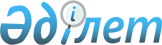 О внесении изменения в решение Аксуского городского маслихата от 18 октября 2023 года № 59/9 "Об утверждении ставок туристского взноса для иностранцев по городу АксуРешение Аксуского городского маслихата Павлодарской области от 23 февраля 2024 года № 112/16. Зарегистрировано в Департаменте юстиции Павлодарской области 28 февраля 2024 года № 7492-14
      Аксуский городской маслихат РЕШИЛ:
      1. Внести в решение Аксуского городского маслихата "Об утверждении ставок туристского взноса для иностранцев по городу Аксу" от 18 октября 2023 года № 59/9 (зарегистрировано в Реестре государственной регистрации нормативных правовых актов под № 7408-14) следующее изменение:
      пункт 1 указанного решения изложить в новой редакции:
      "1. Утвердить ставки туристского взноса для иностранцев в местах размещения туристов, за исключением хостелов, гостевых домов, арендного жилья с 1 января по 31 декабря 2024 года включительно в размере 0 (ноль) процентов от стоимости пребывания."
       2. Настоящее решение вводится в действие по истечении десяти календарных дней после дня его первого официального опубликования.
					© 2012. РГП на ПХВ «Институт законодательства и правовой информации Республики Казахстан» Министерства юстиции Республики Казахстан
				
      Председатель Аксуского городского маслихата 

М. Омаргалиев
